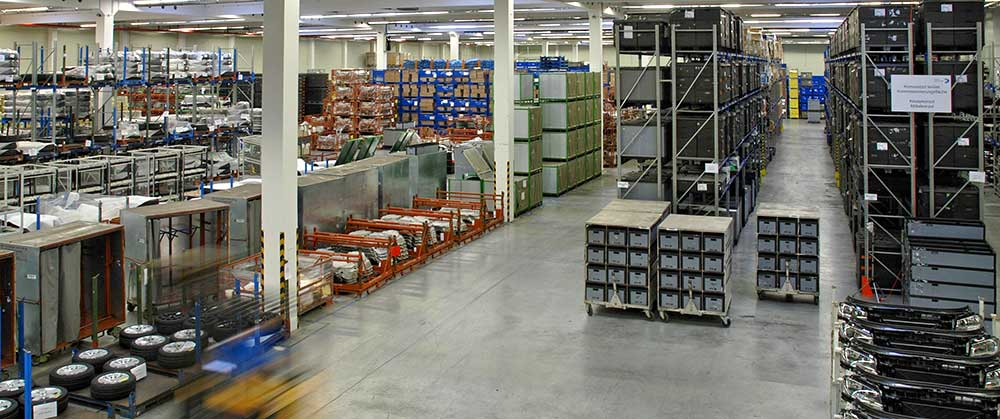 Training ParametersProgram OverviewThis section summarizes the end objectives of the program along with its duration.Training OutcomesAt the end of the program, the learner will be able to: Analyse transportation data to assess optimal utilisation of assets and identifying reasons for non-performanceManage internal team, vendors and clients to provide seamless transportation servicePrepare inbound and outbound documentation for vehicle and consignment transportationComply to workplace integrity, ethical and regulatory practices.Manage workplace for safe and healthy work environment by following compliance to regulatory and safety norms.Inspect invoices for correct application of GST.Prepare transportation consolidation plan to ensure optimal utilisation of resourcesTrack vehicle movement and ensure timely delivery and compliance to regulatory documentation.Plan and optimize routes for cost and time efficient consignment pickup and deliveryPrepare and file export/ import documentation to facilitate customs clearance and goods movementUse transportation telematics to drive efficiency and reduce cost in vehicle fleet operationsCompulsory ModulesThe table lists the modules, their duration and mode of delivery.Elective ModulesThe table lists the elective modules, their duration and mode of delivery.Elective 1: Transport CoordinationElective 2: Feasibility AssessmentOption ModulesThe table lists the option modules, their duration and mode of delivery.Option 1: EXIM DocumentationOption 2: TelematicsModule DetailsModule 1: Introduction to Land Transportation ExecutiveMapped to Bridge ModuleTerminal Outcomes: Describe the basic structure and function of supply chainDetail the various functions of a Land transportation Executive	Module 2: Transportation data analysisMapped to LSC/N1002, v1.0Terminal Outcomes: Detail the steps involved in transportation data analysis as per SOPModule 3: Team and vendor coordination Mapped to LSC/N1003, v1.0Terminal Outcomes: Detail the steps to be followed for effective team and vendor coordinationModule 4: Documentation for land transportationMapped to LSC/N0302, v1.0Terminal Outcomes: Detail the appropriate steps to be followed for preparing land transportation documentsModule 5: Guidelines on integrity and ethicsMapped to LSC/N9904, v1.0Terminal Outcomes:  Explain the concepts of integrity, ethicsDetail the various regulatory requirements related to logistics industryModule 6: Compliance to health, safety and security normsMapped to LSC/N9905, v1.0Terminal Outcomes: Describe health, safety, and security procedures in warehouseDemonstrate the inspection procedure to ensure appropriate and safe conditions of activity area and equipmentIllustrate the standard protocol to be followed during emergency situations, accidents and breach of safetyModule 7: Verify GST invoicesMapped to LSC/N9906, v1.0Terminal Outcomes: Demonstrate the process of verifying GST invoices as per SOPModule 8: Transport consolidation and consignment trackingMapped to LSC/N1005, v1.0Terminal Outcomes: Demonstrate the process of transportation and consignment tracking as per SOPModule 9: Employability SkillsMapped to DGT/VSQ/N0102, v1.0Terminal Outcomes: Discuss the Employability Skills required for jobs in various industriesExplain the constitutional values, including civic rights and duties, citizenship, responsibility towards society and personal values and ethics such as honesty, integrity, caring and respecting others that are required to become a responsible citizenDiscuss how to identify opportunities for potential business, sources of funding and associated financial and legal risks with its mitigation planModule 10: Route feasibility assessment and optimizationMapped to LSC/N1006, v1.0Terminal Outcomes: Demonstrate the steps to conduct route feasibility analysis as per SOPModule 11: EXIM documentation and filingMapped to LSC/N2131, v1.0Terminal Outcomes: Detail the steps to be followed for EXIM documentation and filing as per SOPModule 12: Transportation telematicsMapped to LSC/N1138, v1.0Terminal Outcomes: Demonstrate the method of tracking vehicle using TMS and GPS as per SOPAnnexureTrainer RequirementsAssessor RequirementsAssessment StrategyThe emphasis is on ‘learning-by-doing' and practical demonstration of skills and knowledge based on the performance criteria. Accordingly, assessment criteria for each job role is set and made available in qualification pack.The assessment papers for both theory and practical would be developed by Subject Matter Experts (SME) hired by Logistics Sector Skill Council or with the LSC accredited Assessment Agency as per the assessment criteria mentioned in the Qualification Pack. The assessments papers would also be checked for the various outcome-based parameters such as quality, time taken, precision, tools & equipment requirement etc.Each NOS in the Qualification Pack (QP) is assigned a relative weightage for assessment based on the criticality of the NOS. Therein each Element/Performance Criteria in the NOS is assigned marks on relative importance, criticality of function and training infrastructure.The following tools would be used for final assessment:Practical Assessment: This comprises of a creation of mock environment in the skill lab which is equipped with all equipment required for the qualification pack.Candidate's soft skills, communication, aptitude, safety consciousness, quality consciousness etc. is ascertained by observation and marked in observation checklist. The outcome is measured against the specified dimensions and standards to gauge the level of their skill achievements.Viva/Structured Interview: This tool is used to assess the conceptual understanding and the behavioral aspects with regard to the job role and the specific task at hand. It also includes questions on safety, quality, environment, and equipment etc.On-Job Training: OJT would be evaluated based on standard logbook capturing departments worked on, key observations of learner, feedback and remarks of supervisor or mentor.Written Test: Question paper consisting of 100 MCQs (Hard:40, Medium:30 and Easy: 30) with questions from each element of each NOS. The written assessment paper is comprised of following types of questions:True / False StatementsMultiple Choice QuestionsMatching Type QuestionsFill in the blanksScenario based QuestionsIdentification QuestionsQA Regarding Assessors:Assessors are selected as per the “eligibility criteria” laid down by LSC for assessing each job role. The assessors selected by Assessment Agencies are scrutinized and made to undergo training and introduction to LSC Assessment Framework, competency-based assessments, assessors guide etc. LSC conducts “Training of Assessors” program from time to time for each job role and sensitize assessors regarding assessment process and strategy which is outlined on following mandatory parameters:Guidance regarding NSQFQualification Pack StructureGuidance for the assessor to conduct theory, practical and viva assessmentsGuidance for trainees to be given by assessor before the start of the assessments.Guidance on assessments process, practical brief with steps of operations practical observation checklist and mark sheetViva guidance for uniformity and consistency across the batch.Mock assessmentsSample question paper and practical demonstrationReferencesGlossaryAcronyms and AbbreviationsModel Curriculum QP Name: Land Transportation Executive (Electives –Consolidation and Tracking/ Feasibility Assessment) (Options – EXIM Documentation/Telematics)QP Code: LSC/Q1002QP Version: 2.0 NSQF Level: 4Model Curriculum Version: 2.0 Logistics Sector Skill Council|| Logistics Sector Skill Council, Ground Floor, Temple Tower, No.476, Anna Salai, Nandanam, Chennai, Tamil Nadu 600035Sector LogisticsSub-Sector
 Land Transportation Occupation
 Ground operations, Vehicle operations, Customer support/relationsCountry
 IndiaNSQF Level
 4Aligned to NCO/ISCO/ISIC Code
 NCO-2015/ 4221/4323 and ISCO-08/4323Minimum Educational Qualiﬁcation and Experience 
 11th grade pass 
or Completed 1st year of 3-year diploma (after 10th) and pursuing regular diploma 
or 10th grade pass plus 1-year NTC/ NAC 
or 8th grade pass plus 2-year NTC + 1 Year NAC 
or 8th pass plus 1-year NTC + 1-Year NAC plus CITS 
or 10th grade pass and pursuing continuous schooling 
or 10th Grade Pass + 2 year relevant experience
or Previous relevant Qualification of NSQF Level 3.0  with minimum education as 5th Grade pass + 2 year relevant experience
or Previous relevant Qualification of NSQF Level 3.5 + 1 year  relevant experiencePre-Requisite License or Training 
 NAMinimum Job Entry Age
 18Last Reviewed On 
 25-08-2022Next Review Date
 25-08-2025NSQC Approval Date
 25-08-2022QP Version 
 2.0Model Curriculum Creation Date
04-07-2022Model Curriculum Valid Up to Date
25-08-2025Model Curriculum Version 
2.0Minimum Duration of the Course
510Maximum Duration of the Course
690NOS and Module DetailsTheoryDurationPracticalDurationOn-the-Job Training Duration (Mandatory)On-the-Job Training Duration (Recommended)Total DurationBridge Module201030Module 1: Introduction to Land Transportation Executive201030	LSC/N1002 –Transport data processing and analysisNOS Version 1.0NSQF Level 420301060Module 2: Transportation data analysis20301060LSC/N1003– Coordinate with internal team and external vendorsNOS Version 1.0NSQF Level 420301060Module 3: Team and vendor coordination 20301060LSC/N0302 – Perform inbound and outbound documentationNOS Version 1.0NSQF Level 420301060Module 4: Documentation for land transportation 20301060LSC/N9904– Maintain integrity, ethics and regulatory compliance in operationsNOS Version 1.0NSQF Level 4204060Module 5: Guidelines on integrity and ethics204060LSC/N9905 – Follow health, safety and security proceduresNOS Version 1.0NSQF Level 4204060Module 6: Compliance to health, safety and security norms204060LSC/N9906 - Verify GST invoicesNOS Version 1.0NSQF Level 4204060Module 7: Verify GST application204060DGT/VSQ/N0102 Employability303060Total Duration17025030450NOS and Module DetailsTheoryDurationPracticalDurationOn-the-Job Training Duration (Mandatory)On-the-Job Training Duration (Recommended)Total DurationLSC/N1005 – Transport consolidation and consignment tracking NOS Version 1.0NSQF Level 4303060Module 8: Transport consolidation and consignment tracking303060Total Duration303060NOS and Module DetailsTheoryDurationPracticalDurationOn-the-Job Training Duration (Mandatory)On-the-Job Training Duration (Recommended)Total DurationLSC/N1006 – Conduct feasibility assessment and route optimization NOS Version 1.0NSQF Level 4303060Module 9: Route feasibility assessment and optimization 303060Total Duration204060NOS and Module DetailsTheoryDurationPracticalDurationOn-the-Job Training Duration (Mandatory)On-the-Job Training Duration (Recommended)Total DurationLSC/N2131 – Prepare documents for Export and Import processing including EDI filingNOS Version 1.0NSQF Level 4303060Module 10: EXIM documentation and filing303060Total Duration303060NOS and Module DetailsTheoryDurationPracticalDurationOn-the-Job Training Duration (Mandatory)On-the-Job Training Duration (Recommended)Total DurationLSC/N1138 – Use telematics to drive efficiency NOS Version 1.0NSQF Level 4303060Module 11: Transportation telematics303060Total Duration303060Duration: 20:00Duration: 10:00Theory – Key Learning OutcomesPractical – Key Learning OutcomesClassify the components of supply chain and logistics sectorDetail the various sub-sectors and the opportunities in themDetail activities in courier.Explain job roles in Land TransportationDetail your job role as Land Transportation Executive and its interface with other job rolesDescribe the various MHEs and equipment used in Land transportation Discuss the documentation requirements land transportationIdentify the various MHEs and equipment’s used in land transportationPerform various operations functions of a land transportation executiveClassroom AidsClassroom AidsCharts, Models, Video presentation, Flip Chart, Whiteboard/Smart Board, Marker, Board eraserCharts, Models, Video presentation, Flip Chart, Whiteboard/Smart Board, Marker, Board eraserTools, Equipment and Other Requirements Tools, Equipment and Other Requirements Duration: 20:00Duration: 30:00Theory – Key Learning OutcomesPractical – Key Learning OutcomesList necessary information to be collected for analysisDemonstrate the process of analyzing performance of consignment based on consignment type, geography, vehicle type and clientCompute various parameters such as vehicle utilisation, workforce productivity, route variation, fuel consumption, repair and maintenance etc.Prepare trend analysis of performance parametersCollect necessary information for analysis from ERP, and other recordsAnalyse delivery performance of consignment based on consignment type, geography, vehicle type and clientAssess handing and transportation damagesCalculate necessary parameters such as vehicle utilization, workforce productivity, route variation, fuel consumption, repair and maintenance etcPrepare trend analysis of performance parametersReport the findings to Manager with the necessary support data and reasons for deviation from normalClassroom AidsClassroom AidsCharts, Models, Video presentation, Flip Chart, Whiteboard/Smart Board, Marker, Board eraserCharts, Models, Video presentation, Flip Chart, Whiteboard/Smart Board, Marker, Board eraserTools, Equipment and Other Requirements Tools, Equipment and Other Requirements Computer, printer, Enterprise Resource Planning (ERP)/ Transport Management System (TMS) software, etc..Computer, printer, Enterprise Resource Planning (ERP)/ Transport Management System (TMS) software, etc..Duration: 20:00Duration: 30:00Theory – Key Learning OutcomesPractical – Key Learning OutcomesDescribe the team coordination requirements to ensure transportation processingDetail the documentation requirements for payment and consignment processingDiscuss consignment tracking processDetail vendor coordination requirement during consignment pickup, transit and deliveryDiscuss claims processing for damaged/ missing goodsExplain client escalation management processDiscuss the list of periodic communications and documentations to be sent to customerPerform necessary coordination to ensure smooth transportation processingPrepare documentation for payment and consignment processingTrack consignmentPerform vendor coordination during consignment pickup, transit and deliveryPerform claims processing for damaged/missing goodsReport issues as per escalation matrixAssemble the necessary periodic communications and documentations to be send to the customersClassroom AidsClassroom AidsCharts, Models, Video presentation, Flip Chart, Whiteboard/Smart Board, Marker, Board eraserCharts, Models, Video presentation, Flip Chart, Whiteboard/Smart Board, Marker, Board eraserTools, Equipment and Other Requirements Tools, Equipment and Other Requirements MS Office, ERP/ TMS, stationery, computer, projector, worksheets, SOP, etc.MS Office, ERP/ TMS, stationery, computer, projector, worksheets, SOP, etc.Duration: 20:00Duration: 30:00Theory – Key Learning OutcomesPractical – Key Learning OutcomesDetail the documentation requirement for consignment processing and vehicle movementInspect consignment, vehicle, transit/goods insurance documentation, tax permits and other relevant documentationInspect consignment loading and unloading based on documentationDescribe documentation for claims/ replacement processing for damaged/ missing goodsPrepare invoice based on consignment movementPrepare agreement sheet for consignment movementDiscuss documentation approval procedureDetail the instructions to be provided to vehicle driver on route, transport regulations, formalities etc.Describe the acknowledgements to be received from driver for goods transportation Prepare documents for consignment processing and vehicle movementInspect consignment, vehicle, transit/goods insurance documentation, tax permits and other relevant documentationInspect consignment loading and unloading based on documentationPrepare documentation for claims/ replacement processing for damaged/ missing goodsPrepare invoice based on consignment movementPrepare agreement sheet for consignment movementAdminister documentation approval procedureProvide instructions to vehicle driver on route, transport regulations, formalities etc.Describe the acknowledgements to be received from driver for goods transportationClassroom AidsClassroom AidsCharts, Models, Video presentation, Flip Chart, Whiteboard/Smart Board, Marker, Board eraserCharts, Models, Video presentation, Flip Chart, Whiteboard/Smart Board, Marker, Board eraserTools, Equipment and Other Requirements Tools, Equipment and Other Requirements Microsoft office and Enterprise Resource Planning (ERP)/ Transport Management System (TMS), SOP, standard forms, stationery, markers, ERP, computer, printers, etc.Microsoft office and Enterprise Resource Planning (ERP)/ Transport Management System (TMS), SOP, standard forms, stationery, markers, ERP, computer, printers, etc.Duration: 20:00Duration: 40:00Theory – Key Learning OutcomesPractical – Key Learning OutcomesDescribe the concepts of integrity, ethicsDetail the various regulatory requirements related to logistics industryExplain data and information security practicesDiscuss corrupt practicesDiscuss regulatory requirements, code of conduct and etiquettesDetail the procedure for documenting all integrity and ethics violationsExplain escalation matrix for reporting deviationPerform P&L analysis Perform budgeting and monitoring processAnalyse variance between budget and actual expenditureCross check budget with actual physical outputPrepare budget amendmentsDemonstrate risk management proceduresPerform Activity Based Costing (ABC)Perform audit to identify reasons for deviation from costingImplement improvement activities to rationalize costClassroom AidsClassroom AidsCharts, Models, Video presentation, Flip Chart, Whiteboard/Smart Board, Marker, Board eraserCharts, Models, Video presentation, Flip Chart, Whiteboard/Smart Board, Marker, Board eraserTools, Equipment and Other Requirements Tools, Equipment and Other Requirements SOP, Teaching board, computer, projector, video player, stationery, worksheets and TVSOP, Teaching board, computer, projector, video player, stationery, worksheets and TVDuration: 20:00Duration: 40:00Theory – Key Learning OutcomesPractical – Key Learning OutcomesDetail health, safety and security procedures in port terminals, CFS and ICDDescribe the 5S to be followedExplain the inspection procedure to ensure appropriate and safe conditions of activity area and equipmentDiscuss unsafe working conditionsDescribe the inspection procedure to check safe handling of hazardous goodsDiscuss the standard protocol to be followed during emergency situations, accidents and breach of safetyDocument health, safety and security violationsExplain the escalation matrix for reporting deviation Establish performance measurement metrics for assigned activitiesDemonstrate performance review processPerform root cause analysis for non-performing areasDevelop corrective and preventive actions to avoid recurrenceDesign performance improvement planCommunicate performance improvement planEstablish the KPIs as per organisational metrics and expectationsExamine employee grievances and undertake corrective actionsClassroom AidsClassroom AidsCharts, Models, Video presentation, Flip Chart, Whiteboard/Smart Board, Marker, Board eraserCharts, Models, Video presentation, Flip Chart, Whiteboard/Smart Board, Marker, Board eraserTools, Equipment and Other Requirements Tools, Equipment and Other Requirements PPEs, MHEs like Forklift, Reach stacker, pallet truck, etc., barcode scanner, packaging devices, packing material, markers and stationery, etc.PPEs, MHEs like Forklift, Reach stacker, pallet truck, etc., barcode scanner, packaging devices, packing material, markers and stationery, etc.Duration: 20:00Duration: 40:00Theory – Key Learning OutcomesPractical – Key Learning OutcomesDifferentiate location of service recipient and place of supply of services in GST applicationDetermine classification of the transaction to apply the right CGST, IGST, and SGSTDetail the rules and regulation in applying and reversing GSTDiscuss the details required for applying GST, such as GSTIN, PAN, email id, HSC code, SAC code, UIN number etc.Compute the applicable GST based on documentationDiscuss the procedure for inspecting invoice for availability of mandatory information relating to GST applicationApply the right CGST, IGST and SGST as per transaction typeApply and reverse GST by following the appropriate rules and regulationsCalculate the correct GST based on documentationInspect invoice for availability of mandatory information relating to GST applicationClassroom AidsClassroom AidsCharts, Models, Video presentation, Flip Chart, Whiteboard/Smart Board, Marker, Board eraserCharts, Models, Video presentation, Flip Chart, Whiteboard/Smart Board, Marker, Board eraserTools, Equipment and Other Requirements Tools, Equipment and Other Requirements Laptop, MS office, ERP, stationery, worksheets, computer, projector, GST guidelines etc.Laptop, MS office, ERP, stationery, worksheets, computer, projector, GST guidelines etc.Duration: 30:00Duration: 30:00Theory – Key Learning OutcomesPractical – Key Learning OutcomesExplain components of truck schedule and dispatch scheduleDiscuss the procedure for preparing transport consolidation plan, loading planDemonstrate appropriate lashing and cushioning of goods in the truckUse ERP for recording dispatch, delays, in transit consignment, delivery schedules etc.Discuss the steps to analyze incident log to plan preventive and corrective measuresDiscuss coordination process with regional office/branches and local authorities to manage exigenciesIdentify components of truck schedule and dispatch schedulePrepare consolidation plan based on nature of goods, volume of goods, FTL/LTL requirements, destination, delivery priority, route taken, truck dimensions and other related parametersDesign loading plan to arrange goods in the demarcated space based on weight bearing capacity of bin/pallet/crate and delivery orderCommunicate consolidation plan and loading plan to stakeholdersInspect compliance of loaded goods to the loading planInspect appropriate lashing and cushioning of goods in the truckArrange for replacement of damaged goods during handlingArrange for quarantine of damaged goodsRecord dispatch and delay details in ERPRecord details of in-transit consignment in the ERP to access real time informationAnalyse incident log to plan preventive and corrective measuresCoordinate with regional office/branches and local authorities to manage exigenciesUpdate revised delivery schedule in ERP based on activities takenClassroom AidsClassroom AidsCharts, Models, Video presentation, Flip Chart, Whiteboard/Smart Board, Marker, Board eraserCharts, Models, Video presentation, Flip Chart, Whiteboard/Smart Board, Marker, Board eraserTools, Equipment and Other Requirements Tools, Equipment and Other Requirements Scheduling software, Standard Operating Procedures (SOP), scheduling documentation, Microsoft office, Enterprise Resource Planning (ERP), Global Positioning System (GPS), computer, projector, stationery, worksheets etcScheduling software, Standard Operating Procedures (SOP), scheduling documentation, Microsoft office, Enterprise Resource Planning (ERP), Global Positioning System (GPS), computer, projector, stationery, worksheets etcDuration: 30:00Duration: 30:00Theory – Key Learning OutcomesPractical – Key Learning OutcomesDiscuss the Employability Skills required for jobs in various industriesList different learning and employability related GOI and private portals and their usageExplain the constitutional values, including civic rights and duties, citizenship, responsibility towards society and personal values and ethics such as honesty, integrity, caring and respecting others that are required to become a responsible citizenDiscuss importance of relevant 21st century skills.Describe the benefits of continuous learning.Explain the importance of active listening for effective communicationDiscuss the significance of working collaboratively with others in a teamDiscuss the significance of escalating sexual harassment issues as per POSH act.List the common components of salary and compute income, expenditure, taxes, investments etc.Discuss the legal rights, laws, and aidsDescribe the role of digital technology in today’s lifeDiscuss the significance of displaying responsible online behaviour while browsing, using various social media platforms, e-mails, etc., safely and securelyExplain the types of entrepreneurship and enterprisesDiscuss how to identify opportunities for potential business, sources of funding and associated financial and legal risks with its mitigation planDescribe the 4Ps of Marketing-Product, Price, Place and Promotion and apply them as per requirementDetail the significance of analyzing different types and needs of customersExplain the significance of identifying customer needs and responding to them in a professional manner.Discuss the significance of maintaining hygiene and dressing appropriatelyExplain the significance of maintaining hygiene and confidence during an interviewList the steps for searching and registering for apprenticeship opportunitiesPractice different environmentally sustainable practices.Exhibit 21st century skills like Self-Awareness, Behaviour Skills, time management, critical and adaptive thinking, problem-solving, creative thinking, social and cultural awareness, emotional awareness, learning to learn etc. in personal or professional life.Demonstrate to use basic English sentences for everyday conversation in different contexts, in person and over the telephoneRead and interpret text written in basic EnglishWrite a short note/paragraph / letter/e -mail using basic EnglishCreate a career development plan with well-defined short- and long-term goalsCommunicate effectively using verbal and nonverbal communication etiquette.Demonstrate how to behave, communicate, and conduct oneself appropriately with all genders and PwDOutline the importance of selecting the right financial institution, product, and serviceDemonstrate how to carry out offline and online financial transactions, safely and securelyOperate digital devices and use the associated applications and features, safely and securelyCreate sample word documents, excel sheets and presentations using basic featuresUtilize virtual collaboration tools to work effectivelyDevise a sample business plan, for the selected business opportunityCreate a professional Curriculum Vitae (CV)Use various offline and online job search sources such as employment exchanges, recruitment agencies, and job portals respectivelyPerform a mock interviewClassroom AidsClassroom AidsCharts, Models, Video presentation, Flip Chart, Whiteboard/Smart Board, Marker, Board eraser, UPS, LCD Projector, Computer Tables & chairsCharts, Models, Video presentation, Flip Chart, Whiteboard/Smart Board, Marker, Board eraser, UPS, LCD Projector, Computer Tables & chairsTools, Equipment and Other Requirements Tools, Equipment and Other Requirements Computer (PC) with latest configurations – and Internet connection with standard operating system and standard word processor and worksheet software (Licensed) (all software should either be latest version or one/two version below), Scanner cum PrinterComputer (PC) with latest configurations – and Internet connection with standard operating system and standard word processor and worksheet software (Licensed) (all software should either be latest version or one/two version below), Scanner cum PrinterDuration: 30:00Duration: 30:00Theory – Key Learning OutcomesPractical – Key Learning OutcomesDemonstrate usage of route planning software to ensure cost efficiencyPerform lane analysis to identify best route for Over Dimensional Cargo (ODC)Generate final route plan, rest stops, refuelling, driver shift change, distance covered and trip assignmentGenerate back-up route plans to manage contingencies such as inclement weather, natural calamities etc.Detail the preparations required for different types of cargo and route plansCalculate route efficiency by tracking vehicle movementAnalyse details on point of origin, point of destination, type of goods, pickup date and time, delivery date and time, volume of goods, vehicle capacity, vehicle traffic constraint and experience of transporterReview the pickup, delivery, load distribution and vehicle route planned using route planning software Plan optimized routes for multiple depots to ensure cost efficiencyPerform lane analysis to identify best route for Over Dimensional Cargo (ODC)Prepare final route plan, rest stops, refuelling, driver shift change, distance covered and trip assignmentPrepare back-up route plans to manage contingencies such as inclement weather, natural calamities etc.Discuss the route plan and associated requirements with customer and Manager for approvalManage necessary preparations for different types of cargo and route plansCompute route efficiency by tracking vehicle movementClassroom AidsClassroom AidsCharts, Models, Video presentation, Flip Chart, Whiteboard/Smart Board, Marker, Board eraserCharts, Models, Video presentation, Flip Chart, Whiteboard/Smart Board, Marker, Board eraserTools, Equipment and Other Requirements Tools, Equipment and Other Requirements SOP, computer, ERP/ TMS, worksheets, Route optimization software, MS Excel and Access, Atlas Map, etc.SOP, computer, ERP/ TMS, worksheets, Route optimization software, MS Excel and Access, Atlas Map, etc.Duration: 30:00Duration: 30:00Theory – Key Learning OutcomesPractical – Key Learning OutcomesAssess the cargo quantity, value, packing, labelling, weight, size etc to prepare the EXIM documentation checklistExplain the review process of the Know Your Customer (KYC) and Goods and Service Tax (GST) details of the importer/ exporter including copies of invoice, purchase order, Statutory Declaration Form (SDF), packing list, shipping bill/ Airway bill, Bill of lading, as delivery order, certificate of origin, industrial license, insurance document, etc Describe the customs bond execution process for duty exempted itemsPrepare mandatory documentation in Indian Customs EDI System (ICES) for Bill of Lading, Airway Bill, commercial invoice cum packing list, dock receipt, shipping bill, Bill of Entry etc.Prepare declaration of goods with necessary support documentationPrepare documentation for pilferage, damage etc.Detail the customs clearance process using customs brokersDemonstrate usage of Indian Customs Electronic Commerce/ ICEGATE” web portal for processing documentsDetail the payment processing required for customs clearanceDetail documentation tracking procedure in the portals of customs, shipping lines, Directorate General of Foreign Trade (DGFT), Participative Government Agencies (PGAs) etc.Analyse the cargo quantity, value, packing, labelling, weight, size etc to prepare the EXIM documentation checklistEvaluate the Know Your Customer (KYC) and Goods and Service Tax (GST) details of the importer/ exporter including copies of invoice, purchase order, Statutory Declaration Form (SDF), packing list, shipping bill/ Airway bill, Bill of lading, as delivery order, certificate of origin, industrial license, insurance document, etc for correctnessPerform customs bond execution for duty exempted itemsPrepare mandatory documentation in Indian Customs EDI System (ICES) for Bill of Lading, Airway Bill, commercial invoice cum packing list, dock receipt, shipping bill, Bill of Entry etc.Inspect accuracy of number of packages, quantity, unit rate, total Freight on Board (FOB) / Cost, Insurance and Freight (CIF) value, etc.Prepare declaration of goods with necessary support documentationPrepare documentation for pilferage, damage etc.Perform customs clearance involving customs brokersProcess documentation in “Indian Customs Electronic Commerce/ ICEGATE” web portalPerform payment processing for customs clearanceTrack documents in the portals of customs, shipping lines, Directorate General of Foreign Trade (DGFT), Participative Government Agencies (PGAs) etc.Classroom AidsClassroom AidsCharts, Models, Video presentation, Flip Chart, Whiteboard/Smart Board, Marker, Board eraserCharts, Models, Video presentation, Flip Chart, Whiteboard/Smart Board, Marker, Board eraserTools, Equipment and Other Requirements Tools, Equipment and Other Requirements Indian Customs EDI System (ICES), Indian Customs EDI Gateway (ICEGATE), Remote EDI System (RES), SOP, computer, projector, stationery, worksheets, etc.Indian Customs EDI System (ICES), Indian Customs EDI Gateway (ICEGATE), Remote EDI System (RES), SOP, computer, projector, stationery, worksheets, etc.Duration: 30:00Duration: 30:00Theory – Key Learning OutcomesPractical – Key Learning OutcomesDescribe vehicle tracking procedure using TMS and GPS equipmentDetail the ideal speed limits, braking pressure, mileage, engine idling period etc. to be maintained for different types of vehiclesDiscuss the process of examining vehicle and driver performance against standards for the vehicle/ routeIdentify reasons for deviation from normsExamine reefer vehicle temperature maintenanceDiscuss the method of evaluating weather conditions in the route planned for movementExplain the process of recognising alternate routes in case of exigenciesTrack vehicle using TMS and GPS equipmentManage speed limits, braking pressure, mileage, engine idling period etc. for different types of vehicles as per standardsAnalyse the vehicle and driver performance against standards for the vehicle/ routeRecognize reasons for deviation from normsAnalyse reefer vehicle temperature maintenanceAssess weather conditions in the route planned for movementPropose alternate routes in case of exigenciesClassroom AidsClassroom AidsCharts, Models, Video presentation, Flip Chart, Whiteboard/Smart Board, Marker, Board eraserCharts, Models, Video presentation, Flip Chart, Whiteboard/Smart Board, Marker, Board eraserTools, Equipment and Other Requirements Tools, Equipment and Other Requirements Computer, Enterprise Resource Planning (ERP) software, Transport Management System (TMS), GPS equipment, SOP, projector, worksheets, stationery etc.Computer, Enterprise Resource Planning (ERP) software, Transport Management System (TMS), GPS equipment, SOP, projector, worksheets, stationery etc.Trainer PrerequisitesTrainer PrerequisitesTrainer PrerequisitesTrainer PrerequisitesTrainer PrerequisitesTrainer PrerequisitesTrainer PrerequisitesMinimum Educational Qualification
SpecializationRelevant Industry Experience Relevant Industry Experience Training ExperienceTraining ExperienceRemarks Minimum Educational Qualification
SpecializationYearsSpecializationYearsSpecialization12th Pass3Land Transportation1Land TransportationTrainer CertificationTrainer CertificationDomain CertificationPlatform CertificationCertified for Job Role: “Land Transportation Executive” mapped to QP: “LSC/Q1002, v2.0”. Minimum accepted score is 80%Recommended that the Trainer is certified for the Job Role: “Trainer”, mapped to the Qualification Pack: “MEP/Q2601”. Minimum accepted score is 80%Assessor PrerequisitesAssessor PrerequisitesAssessor PrerequisitesAssessor PrerequisitesAssessor PrerequisitesAssessor PrerequisitesAssessor PrerequisitesMinimum Educational Qualification 
SpecializationRelevant Industry ExperienceRelevant Industry ExperienceTraining/Assessment ExperienceTraining/Assessment ExperienceRemarks Minimum Educational Qualification 
SpecializationYearsSpecializationYearsSpecialization12th PassNA2Land Transportation1Land TransportationAssessor CertificationAssessor CertificationDomain CertificationPlatform CertificationCertified for Job Role: “Land Transportation Executive” mapped to QP: “LSC/Q1002, v2.0”. Minimum accepted score is 80%Recommended that the Assessor is certified for the Job Role: “Assessor”, mapped to the Qualification Pack: “MEP/Q2601”. Minimum accepted score is 80%TermDescriptionKey Learning OutcomeKey learning outcome is the statement of what a learner needs to know, understand and be able to do in order to achieve the terminal outcomes. A set of key learning outcomes will make up the training outcomes. Training outcome is specified in terms of knowledge, understanding (theory) and skills (practical application).OJT (M)On-the-job training (Mandatory); trainees are mandated to complete specified hours of training on siteOJT (R)On-the-job training (Recommended); trainees are recommended the specified hours of training on siteTraining OutcomeTraining outcome is a statement of what a learner will know, understand and be able to do upon the completion of the training. Terminal OutcomeTerminal outcome is a statement of what a learner will know, understand and be able to do upon the completion of a module. A set of terminal outcomes help to achieve the training outcome.TermDescriptionQPQualification PackNSQFNational Skills Qualification FrameworkNSQCNational Skills Qualification CommitteeNOSNational Occupational Standards